INDIAN INSTITUTE OF INFORMATION TECHNOLOGY, ALLAHABADONLINE WORKSHOP ON GENDER EQUALITY SENSITISATION 2.0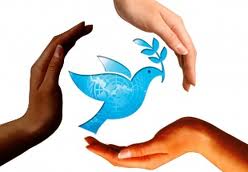 Proposal for Gender Equality Sensitization Online Program atIndian Institute of Information Technology Allahabad (India)GENDER EQUALITY SENSITIZATION PROGRAM (2.0)Gender equality or Sexual equality is a fundamental human right which is required to achieve peaceful societies with full human potential. It shows that empowering genders leads in enhancing productivity and economic growth. But, unfortunately there is along way towards achieving the full equality(rights and opportunities) between women and men. It is of paramount importance to end the multiple forms of gender violence and secure equal access to quality education and health, economic resources and participation in political life for both women and girls and men and boys. It is also essential to achieve equal opportunities in access to employment and to positions of leadership and decision-making at all levels. WORKSHOP DESCRIPTIONIn view of growing concern in the society over the unequal opportunities and exploitation due to gender bias, we want to dedicate and keep ourselves concentrated on the issue in order to  understanding gender perspectives. We will also be discussing the issues concerning women in general and women in distress.The mode of the workshop will be online.PROCESS The methodology of the workshop should consist of a mixture of methods including presentations by experts, small group discussions. The proposed approach should be generally participatory.  A mixture of vernacular languages will be used to promote open discussions without language limitations. The strategies will ensure active participation in the openness and willingness to exchange ideas and information throughout the presentations. The presentations can be developed from multiple view points including technical, legal and social.WORKSHOP OBJECTIVEBroad Objective:-Develop capacity of participants on gender equality and empowerment of women issues.Also to solicit and endorse their commitment and support for operationalisation and implementation of gender equality sensitization endeavors.Specific objectives:Introduce participants to the need of workshop.Introduce participants to the basics of security  mainstreaming and social construction.Engage participants in brainstorming on the way forward, suggesting ways of securing at Allahabad particularly how to implement the security policy in an efficient and effective way.Gender-based stereotypes practicesEducate participants and ‘sensitized’ about women’s issuesSome real solutions & suggestions by Advocate, NGO activists, Writers, Police, School Principal,a consultant, an IPS officer, Psychiatrist, corporate leaders.Anger management coursesAnti-sexual violence educationEducate participants about the use of “Gender-inclusive language”.Laws and policiesDiscrimination through social norms and practices.PATICIPANTS OUTCOMESBy the end of this session, participants will be able to:-Envision  and consolidate  a gender-sensitive environment through sensitization, advocacy, and mainstreaming activities.More openness in discussing and reporting cases of sexual violence and discrimination.TENTATIVE SPEAKERSThe speakers will be from different areas i.e. Advocate, NGO activists, Writers, Police officer, IPS officer, Psychiatrist, Corporate leader. The final list of the speakers will be updated shortly.PARTICIPANTSThe workshop will be open to all.REGISTRATION PROCESSFees: INR 100/- for IIITians        : INR 150/- for Non-IIITiansForm: Online form availability and submissionACTIVITIESRegistration: apply.iiita.ac.in/event/registerInauguration: Workshop overview:OrientationTalks:Panel DiscussionsValedictoryPROPOSED DATE24th -25th July, 2021WRAP-UP ACTIVITYTo evaluate the effectiveness of the workshop in achieving its objectives, participants will be asked to say what they like or dislike about the workshop and what they would recommend for improving future workshops.1. Workshop Evaluation Form will be mailed to each participant after the workshop.Co-ordinators - :(Prof.  Krishna Mishra)					(Prof. Vijaishri Tewari)